 Wytnij dolny pasek zwierząt. Doklej  je do drugiej części.                                                        2.   Połącz każdą głowę zwierzątka  z jego nogami przy                                                                                                                                                                    pomocy innego koloru kredki.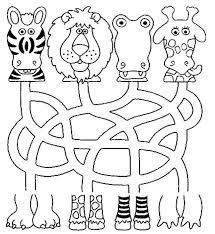 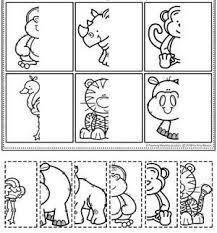 